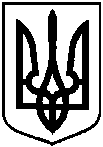 БОГУСЛАВСЬКА РАЙОННА ДЕРЖАВНА АДМІНІСТРАЦІЯКИЇВСЬКОЇ ОБЛАСТІВІДДІЛ ОСВІТИНАКАЗ22.01.2018										№15-агПро контроль заорганізацією харчування у закладахдошкільної та загальної середньої освіти Богуславського районуВідповідно до ст.56 Закону України «Про освіту», ст.21, 22 Закону України «Про загальну середню освіту», ст.35 Закону України «Про дошкільну освіту», ст.5 Закону України «Про охорону дитинства», Постановами Кабінету Міністрів України від 22.11.2004 № 1591 «Про затвердження норм харчування у навчальних та оздоровчих закладах», від 18.01.2016 року №16 «Про внесення змін до Порядку надання послуг з харчування дітей у дошкільних, учнів у загальноосвітніх та професійно-технічних навчальних закладах, операції з надання яких звільняються від обкладення податком на додану вартість», на виконання спільного наказу Міністерства охорони здоров’я України та Міністерства освіти і науки України від 15.08.2006 №620/563 «Щодо невідкладних заходів з організації харчування дітей у дошкільних, загальноосвітніх, позашкільних навчальних закладах», від 01.06.2005 року №242/329 «Про затвердження Порядку організації харчування дітей у навчальних та оздоровчих закладах», від 26.02.2013 року №202/165 «Про затвердження Змін до Інструкції з організації харчування дітей у дошкільних навчальних закладах», з метою посилення контролю за організацією гарячого харчування у закладах освіти районуНАКАЗУЮ:1. В період з 25.01.18 р. по 07.02.18 р. здійснити контроль за організацією харчування у закладах дошкільної та загальної середньої освіти Богуславського району шляхом перевірки документації та проведення співбесід з адміністраціями шкіл.2. Затвердити перелік документів, які надаються керівниками шкіл для перевірки (додаток 1). 3. Затвердити склад комісії для здійснення контролю за організацією харчування у закладах дошкільної та загальної середньої освіти Богуславського району (додаток 2).4. Головному спеціалісту відділу освіти Духан О.І. та завідуючій РМК Вергелес О.В. до 16.02.2018 р. узагальнити матеріали довідкою.5. Контроль за виконанням даного наказу залишаю за собою.Начальник відділу освіти						О.В. ПоліщукПідготувала:									Духан О.І.З наказом ознайомлені:Додаток 1до наказу відділу освіти від 22.01.2018 № 15-аг Перелік документів, які перевіряються комісією відділу освіти.1.Наказ про призначення відповідального за організацію харчування у навчальному закладі.2.Списки дітей пільгових категорій (з підтверджуючими довідками).3.Журнал відвідування.4.Наявність меню.Додаток 2до наказу відділу освіти від 22.01.2018 № 15-агСклад комісії:Голова: –  Поліщук О.В., начальник відділу освіти.Члени: – Духан О.І., головний спеціаліст відділу освіти;Вергелес О.В., завідуюча РМК;Ніщименко В.В., методист РМК; Василенко Л.Б., методист РМК;Притула І.В. методист РМК.К.А. ІвченкоО.В. Миргородський         К.М. МиргородськаВ.В. ЗлочевськаВ.М. ВербіцькийН.В. ЛяшенкоЛ.Ф. БайбузТ.Т. НеборакО.О. МохаМ.І. ЧмирО.В. ХимородаС.М.ТкаличМ.І. БайбарзаВ.А. КушнірЛ.І. ДороганьЛ.М. ГлазкоТ.Г. ЦаренкоІ.М. ПоліщукМ.М.СімакТ.В.ЖамськаМ.О.ДавиденкоЛ.А.ПушенкоС.П.НуртаєваГ.М.Артеменко